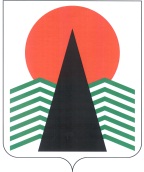 Администрация Нефтеюганского районаПРОТОКОЛ ЗАСЕДАНИЯ ОРГАНИЗАЦИОННОГО КОМИТЕТА  ПО  ПОДГОТОВКЕ И ПРОВЕДЕНИЮ В НЕФТЕЮГАНСКОМ РАЙОНЕ ПРАЗДНОВАНИЯ 73-й ГОДОВЩИНЫ СО ДНЯ ПОБЕДЫ В ВЕЛИКОЙ ОТЕЧЕСТВЕННОЙ ВОЙНЕг.НефтеюганскПредседатель – В.Г.Михалев, заместитель главы Нефтеюганского района.Секретарь – О.Н.Сипайлова, заместитель начальника отдела организационной 
работы и делопроизводства административного управления администрации района.Присутствовали: 19 чел. (список прилагается).Приглашенные: главы поселений Нефтеюганского района (в режиме ВКС).ПОВЕСТКА ДНЯ:О проделанной работе и готовности к проведению на территории Нефтеюганского района праздничных мероприятий, посвященных 73-й годовщине Победы в ВОВ в учреждениях культуры и спорта, в общеобразовательных организациях Нефтеюганского района.           Докладывают: А.Ю.Андреевский, директор департамента культуры 
и спорта, Н.В.Котова директор департамента образования и молодежной политики.
           О проделанной работе и готовности городского и сельских поселений Нефтеюганского района.О готовности городского и сельских поселений Нефтеюганского района к проведению праздничных мероприятий, приуроченных 73-й годовщине Победы 
в ВОВ.О проделанной работе по проведению технической оценки состояния мемориалов, обелисков и памятников участникам ВОВ и благоустройству воинских захоронений (индивидуальных могил участников ВОВ и узников концлагерей, гетто и др. мест принудительного содержания, созданных фашистами и их союзниками в период Второй мировой войны.Докладывают: главы поселений в режиме ВКС.Об обеспечении общественного порядка и общественной безопасности 
в период проведения праздничных мероприятий на территории Нефтеюганского района.
           Докладывает: Джусоев Гурам Петрович, начальник ОМВД России 
по Нефтеюганскому району.О принятых мерах  по обеспечению антитеррористической безопасности объектов критической инфраструктуры, жизнеобеспечения, энергоснабжения 
и мест проведения  мероприятий на территории Нефтеюганского района.            Докладывает: Сычев Александр Михайлович, председатель комитета гражданской защиты населения Нефтеюганского района.Разное.СЛУШАЛИ: 		Андреевского Александра Юрьевича, директора департамента культуры и спорта,  Котову Надежду Васильевну, директора департамента образования и молодежной политики – о проделанной работе и готовности к проведению на территории Нефтеюганского района праздничных мероприятий, посвященных 73-й годовщине Победы в ВОВ в учреждениях культуры и спорта, 
в общеобразовательных организациях Нефтеюганского района.РЕШИЛИ: Информацию принять к сведению. Департаменту культуры и спорта (А.Ю.Андреевский) согласовать 
с главами поселений проведение культурно-массовых и спортивных мероприятий, посвященных 73-годовщине Победы в Великой Отечественной войне.СЛУШАЛИ:
           Глав поселений (в режиме ВКС) – о готовности городского и сельских поселений Нефтеюганского района к проведению праздничных мероприятий, приуроченных 73-й годовщине Победы в ВОВ, и о проделанной работе 
по проведению технической оценки состояния мемориалов, обелисков 
и памятников участникам ВОВ и благоустройству воинских захоронений (индивидуальных могил участников ВОВ и узников концлагерей, гетто и др. 
мест принудительного содержания, созданных фашистами и их союзниками 
в период Второй мировой войны.             РЕШИЛИ:Информацию принять к сведению.Главам поселений взять под личный контроль выполнение работ 
по благоустройству памятников и мемориалов в поселениях (покраска, побелка, замена плит и т.д.).СЛУШАЛИ: Джусоева Гурама Петровича, начальника ОМВД России 
по Нефтеюганскому району – о проделанной работе по обеспечению общественного порядка и общественной безопасности в период проведения праздничных мероприятий на территории Нефтеюганского района.РЕШИЛИ: Информацию принять к сведению.ОМВД России по Нефтеюганскому району обеспечить решение вопросов по круглосуточной охране памятников и мемориалов, посвященных Победе 
в Великой Отечественной войне, совместно с главами поселений района в рабочем порядке с привлечением членов ДНД, казачьих обществ и частных охранных организаций Нефтеюганского района.4. СЛУШАЛИ: 	Сычева Александра Михайловича, председателя комитета гражданской защиты населения Нефтеюганского района – о принятых мерах  
по обеспечению антитеррористической безопасности объектов критической инфраструктуры, жизнеобеспечения, энергоснабжения и мест проведения  мероприятий на территории Нефтеюганского района.РЕШИЛИ: 4.1. Информацию принять к сведению.4.2. Комитету гражданской защиты населения (А.М.Сычев) довести 
до сведения глав поселений утвержденный список ответственных должностных лиц администрации района, обеспечивающих круглосуточное дежурство в период проведения праздничных мероприятий, посвященных празднованию Дня Весны 
и труда, 73-й годовщины Победы в Великой Отечественной войне 1941-1945 гг. 
и Дня России на территории Нефтеюганского района. 4.3. Главам поселений района обеспечить своевременный доклад 
по телефону в МКУ «ЕДДС Нефтеюганского района» о ситуации в поселениях района в период проведения культурно-массовых мероприятий.Председатель Оргкомитета,заместитель главы Нефтеюганского района                                     В.Г.Михалев Приложениек протоколу от 24.04.2018 № 1Список присутствующих на заседании организационного комитета 
по подготовке к празднованию 73-й годовщины Победы в Великой Отечественной войне 1941-1945 годов в Нефтеюганском районеот 24.04.2018№1№МихалевВладлен Геннадьевичзаместитель главы Нефтеюганского района,  председатель ОргкомитетаСипайловаОльга Николаевназаместитель начальника отдела организационной работы и делопроизводства административного управления администрации  Нефтеюганского района, секретарь Оргкомитета.Члены Оргкомитета:БузуноваМария Федоровнадиректор департамента финансов – заместитель главы Нефтеюганского районаКотоваТатьяна Георгиевназаместитель главы Нефтеюганского районаКошаков Валентин Сергеевичдиректор департамента строительства 
и жилищно-коммунального комплекса – заместитель главы Нефтеюганского районаКняжеваНина Эдуардовнасоветник главы Нефтеюганского районаАндреевский Александр Юрьевичдиректор департамента культуры и спорта 
Нефтеюганского районаКотоваНадежда Васильевнадиректор департамента образования 
и молодежной политики Нефтеюганского районаСычёвАлександр Михайловичпредседатель комитета гражданской защиты населения Нефтеюганского районаУткинаЛюдмила Петровнаначальник управления по вопросам местного 
самоуправления и обращениям граждан администрации Нефтеюганского районаФедороваАлина Николаевнаначальник управления по связям 
с общественностью администрации Нефтеюганского районаЛюбиевНиколай Алексеевичзаместитель директора департамента строительства и жилищно-коммунального комплекса Нефтеюганского районаКовалевскаяЕлена Александровнапредседатель комитета по культуре департамента культуры и спорта Нефтеюганского района Смирнов Михаил Алексеевичпредседатель комитета по физической культуре 
и спорту департамента культуры и спорта 
Нефтеюганского районаМалиновскаяОльга Сергеевнаначальник отдела по делам молодежи департамента образования и молодежной политики Нефтеюганского районаМосквина Елена Факильевнаначальник отдела наград и протокольных мероприятий административного управления администрации Нефтеюганского районаБезпалыйПавел Николаевичвоенный комиссар городов Нефтеюганск 
и Пыть-Ях, Нефтеюганского района Ханты-мансийского автономного округа - Югры 
(по согласованию)ЗагородниковаОльга Васильевнаначальник управления социальной защиты населения по г.Нефтеюганску и Нефтеюганскому району (по согласованию)Джусоев ГурамПетровичначальник ОМВД России по Нефтеюганскому 
району (по согласованию).